Curriculum Vitae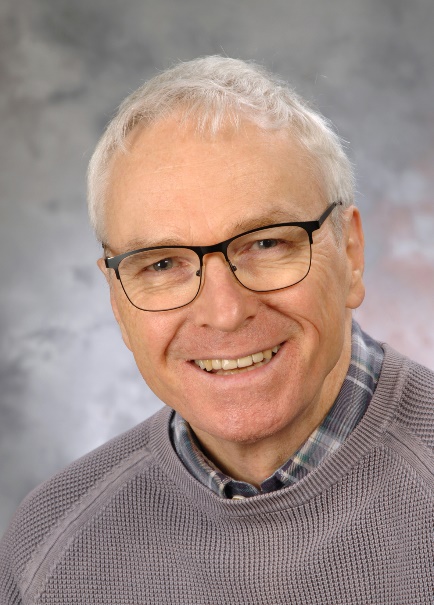 Martin RaabeMühlweg 24D-55234 Bechenheim
	Email: 	Martin.Raabe@BaSystem.de	Phone:	+49 6736 / 909 909 3	Mobile:	+49 171 / 7 91 92 59	Born on:	November 25th, 1960 in Worms/Germany
		Education and Professional Training	

		Professional History	

		Lectureships and Trainings	

		Miscellaneous	
Bechenheim, November 8th, 2023	1975 – 1977 Junior High School Karmeliterschule in Worms
General Certificate of Secondary Education	1977 – 1980Training as information electronics engineer with the company BASF AG in Ludwigshafen
Apprenticeship diploma	1980 – 1981Technical College of electrical engineering in Worms 
High School Diploma	1981 – 1983Federal German armed forces (air force) in Pferdsfeld as radio technician	1983 – 1987
	University of Applied Sciences in Worms, general computer scienceDiplom-Informatiker (FH) – Grade BDiploma thesis – Grade A
 	Quality control in manufacturing of tooth brushes 
	by an image processing system	07/1987 – 06/1989Opsis GmbH, Speyer	
Industry:	Manufacturer of hardware, software and systems for 
	image processing in the automation industry	07/1987 – 06/1989Development and application engineer	Development and commissioning of control plants for industrial image processing projects based on the real time operating system OS-9/68k.09/1989 – 03/1996ELTEC Elektronik GmbH, Mainz	
Employees worldwide status 03/96: ca. 100
Employees in Germany status 03/96: ca. 80 
Industry: 	Manufacturer of hardware, software and systems for 
	image processing and industrial automation Technology 	09/1989 – 09/1991System software development engineerDriver development for real time operating systems in the industrial environment for national and international markets.	10/1991 - 06/1992Technical support engineer (hardware and software)Handling of technical customer inquiries in the post sales area.	07/1992 - 03/1993Technical support manager (hardware and software)
Team sizes up to 3 membersSet-up and development of a call center for handling customer technical inquiries.Improvement of the information flow between hotline, product development and project development to shorten hotline response times, to reduce the product error rate and to improve the resulting quality of the results in customer projects.	04/1993 – 11/1994Manager of the software development department
Team sizes up to 12 membersNew and further development of software products for industrial automation engineering with special consideration of the latest market trends.Introduction of software development processes for flexible deployment of employees and decisive quality improvement followed by ISO9001 certification.	11/1994 – 03/1996Department manager for development of industrial automation technology (hardware and software)
Team sizes up to 12 membersDefinition and development co-ordination of new market-oriented product lines on the basis of industrial PCs and PowerPC.Establishment of development capacity for customized products fulfilling the requirements of special market segments.	04/1996 – 08/2002Wind River Systems GmbH, Mainz	
(formerly TakeFive Software GmbH and Integrated Systems GmbH)
Employees worldwide status 08/02: ca. 1600
Employees in Germany status 08/02: ca. 50 
Industry: 	Manufacturer of embedded systems software and 
	real time operating systems	04/1996 – 11/1998Application engineer (Integrated Systems GmbH)
Team sizes up to 4 membersOrganization and technical equipping of a newly founded sales branch, and establishment of the technical pre and post sales customer advisory service on the sector of embedded systems and real time operating systems for Central Europe.Checking of the concept and implementation of application software and development tools with special consideration of the customer viewpoint to reduce complaints and incorrect behavior.	12/1998 – 11/1999Technical department manager (Integrated Systems GmbH)
Team sizes up to 10 membersEstablishment and development of a capable team distributed between two sites, as technical customer and sales support for Central Europe.Extension of the range of products with training and project care for software projects on the embedded sector with increase of the service turnover.Establishment of a global network of FAEs for setting up and utilizing joint knowledge to intensify customer proximity and to boost turnover.	11/1999 – 09/2001Project manager (TakeFive Software GmbH)
Team sizes up to 6 membersIntegration of the embedded tools "pRISM+" and "TornadoII" in SNiFF+ to speed-up customer projects and to reduce errors.Consulting service and accompaniment for 15 customer projects to enhance team efficiency for the software development environment "SNiFF+".Execution of open and on-site product training courses and workshops for "SNiFF+" with team-building effect.Securing of a development location with 50 employees by new placement of the main product within the management, the sales department and with respect to the customers.	10/2001 – 08/2002European pSOSystem Migration Manager
Team sizes up to 4 membersInitiation, development and market introduction of tools for migration of customer projects from "pSOSystem" to "VxWorks" for customer allegiance.Management of an international time-critical project for customer specific adaptation of network protocol software.Establishment of team and organizational development for customer projects as performance supplement.	Since 08/2002BaSystem Martin Raabe, Bechenheim	
Own business
Freelancing Consultant, Trainer, Coach and Developer
Industry: 
	Embedded software / real time operating systems
	Software development organization in a team
	Hardware related software
	PC- and Web-based software
Here only the big projects are listed.
A complete list of all projects of BaSystem Martin Raabe is available as a separate document.BaSystem Martin Raabe, Bechenheim	
Own business
Freelancing Consultant, Trainer, Coach and Developer
Industry: 
	Embedded software / real time operating systems
	Software development organization in a team
	Hardware related software
	PC- and Web-based software
Here only the big projects are listed.
A complete list of all projects of BaSystem Martin Raabe is available as a separate document.	07/2003 – 03/2008Software developer at Sirona Dental Systems – GBE, Bensheim
https://www.dentsplysirona.com
32 hours per week – two days on site – two days remoteReference:	Mr. Roland Bonk, Development Imaging Systems Embedded, Sirona, BensheimDesign, implementation and test of a network protocol for a 2D X-Ray device for dentists  
(VxWorks PowerPC Diab 5.4 C++ / Win32 VC6 C++). Development, implementation, maintenance and test of a network protocol for a 3D X-Ray device for dentists 
(VxWorks PowerPC Diab 5.5 C++ / Win32 VC6 C++). Development, implementation, maintenance and test of a network protocol for an Intra-Oral X-Ray sensor device for dentists 
(VxWorks ColdFire Diab 5.5 C++ / Win32 VC6 C++). Software developer at Sirona Dental Systems – GBE, Bensheim
https://www.dentsplysirona.com
32 hours per week – two days on site – two days remoteReference:	Mr. Roland Bonk, Development Imaging Systems Embedded, Sirona, BensheimDesign, implementation and test of a network protocol for a 2D X-Ray device for dentists  
(VxWorks PowerPC Diab 5.4 C++ / Win32 VC6 C++). Development, implementation, maintenance and test of a network protocol for a 3D X-Ray device for dentists 
(VxWorks PowerPC Diab 5.5 C++ / Win32 VC6 C++). Development, implementation, maintenance and test of a network protocol for an Intra-Oral X-Ray sensor device for dentists 
(VxWorks ColdFire Diab 5.5 C++ / Win32 VC6 C++). 	09/2003 – 07/2004Software developer and consultant at IBM Deutschland, Mainz
https://www.ibm.com/de-de
16 hours per week – one day on site – one day remoteReference:	Mr. Andreas Voigtmann, Project lead, IBM Deutschland Design, implementation, maintenance and test of the real time operating system layer of a C++ framework for a telemetric device for trucks 
(pSOSystem ARM C/C++).Software developer and consultant at IBM Deutschland, Mainz
https://www.ibm.com/de-de
16 hours per week – one day on site – one day remoteReference:	Mr. Andreas Voigtmann, Project lead, IBM Deutschland Design, implementation, maintenance and test of the real time operating system layer of a C++ framework for a telemetric device for trucks 
(pSOSystem ARM C/C++).	07/2004 – 01/2005Software developer, trainer and consultant at Siemens PSE, Wien
https://new.siemens.com/at/de.html
20 hours per week – two days on site – one day remoteDesign, implementation, maintenance and test of a memory manager for a telemetric device for trucks 
(pSOSystem ARM C/C++). Evaluation of an alternative compiler suite for the ARM SDT 2.5.1 for pSOSystem 
(Diab 5.2, RVCS 2.1 ARM C/C++). Evaluation, selection and introduction of a debugger solution for JTAG-ARM with pSOS awareness 
(Lauterbach Trace32 ARM C/C++). Software developer, trainer and consultant at Siemens PSE, Wien
https://new.siemens.com/at/de.html
20 hours per week – two days on site – one day remoteDesign, implementation, maintenance and test of a memory manager for a telemetric device for trucks 
(pSOSystem ARM C/C++). Evaluation of an alternative compiler suite for the ARM SDT 2.5.1 for pSOSystem 
(Diab 5.2, RVCS 2.1 ARM C/C++). Evaluation, selection and introduction of a debugger solution for JTAG-ARM with pSOS awareness 
(Lauterbach Trace32 ARM C/C++). 	12/2005 – 07/2006Software developer and consultant at IBM Deutschland, Mainz
https://www.ibm.com/de-de
16 hours per week – one day on site – one day remoteEvaluation of the real time operating system smx and the file system smxFile for a telemetric device for cars 
(CPU Philips (NXP) LPC2292 /ARM 7). Consulting and adaptation for the real time operating system embOS and the file system embFile for a telemetric device for cars 
(CPU Philips (NXP) LPC2292 /ARM 7).Software developer and consultant at IBM Deutschland, Mainz
https://www.ibm.com/de-de
16 hours per week – one day on site – one day remoteEvaluation of the real time operating system smx and the file system smxFile for a telemetric device for cars 
(CPU Philips (NXP) LPC2292 /ARM 7). Consulting and adaptation for the real time operating system embOS and the file system embFile for a telemetric device for cars 
(CPU Philips (NXP) LPC2292 /ARM 7).	4 months in 2007Software developer at Tektronix, Cambridge, UK
https://www.tek.com/en
8 hours per week – most the time remoteReference: 	Mr. Allan Reid, Tektronix, Cambridge, GBAdaptation of a very complex C++ embedded application to a new version of C++ compiler/ STL library 
(Wind River Compiler PowerPC 5.5, Nucleus 1.1.2, Lauterbach Trace32).Software developer at Tektronix, Cambridge, UK
https://www.tek.com/en
8 hours per week – most the time remoteReference: 	Mr. Allan Reid, Tektronix, Cambridge, GBAdaptation of a very complex C++ embedded application to a new version of C++ compiler/ STL library 
(Wind River Compiler PowerPC 5.5, Nucleus 1.1.2, Lauterbach Trace32).	4 months in 2008Software developer at Sirona Dental Systems – GIE, Bensheim
https://www.dentsplysirona.com/
16 hours per week – one day on site – one day remoteReference: 	Mr. Bernd Oehme, Development Instruments, Sirona, BlenheimCreation and maintenance of a style guide – including the definition of the software development environment - for C programmers for medical devices (supersonic)
(ATMega128, Eclipse, Subversion).Software developer at Sirona Dental Systems – GIE, Bensheim
https://www.dentsplysirona.com/
16 hours per week – one day on site – one day remoteReference: 	Mr. Bernd Oehme, Development Instruments, Sirona, BlenheimCreation and maintenance of a style guide – including the definition of the software development environment - for C programmers for medical devices (supersonic)
(ATMega128, Eclipse, Subversion).	07/2008 – 06/2010Software developer at Bombardier Transportation, Mannheim
https://de.wikipedia.org/wiki/Bombardier-Transportation-Werk_Mannheim
35 hours per week – two days on site – two days remoteDevelopment and maintenance of data acquisition software (data base) for trains - onboard firmware and PC software 
(multi-platform: VxWorks 5.4, VxWorks 6.x, µC-Linux, Linux, Wind River Linux, Windows - IA32, PPC, ARM, 68K).Software developer at Bombardier Transportation, Mannheim
https://de.wikipedia.org/wiki/Bombardier-Transportation-Werk_Mannheim
35 hours per week – two days on site – two days remoteDevelopment and maintenance of data acquisition software (data base) for trains - onboard firmware and PC software 
(multi-platform: VxWorks 5.4, VxWorks 6.x, µC-Linux, Linux, Wind River Linux, Windows - IA32, PPC, ARM, 68K).	07/2010 – 12/2010Software developer and researcher at BaSystem Martin Raabe, Bechenheim
https://BaSystem.deDevelopment and research on new visualization of mathematical issues around tetrahedrons. PC software and electronics.
(Windows, Qt, AVR, LED, Light effects).Software developer and researcher at BaSystem Martin Raabe, Bechenheim
https://BaSystem.deDevelopment and research on new visualization of mathematical issues around tetrahedrons. PC software and electronics.
(Windows, Qt, AVR, LED, Light effects).	01/2011 – 02/2011Software developer at Bombardier Transportation, Mannheimhttps://de.wikipedia.org/wiki/Bombardier-Transportation-Werk_Mannheim
20 hours per week – one day on site – one day remoteHandling of review and release meetings and processes of software (data base) for trains - onboard firmware and PC software 
(multi-platform: VxWorks 5.4, VxWorks 6.x, µC-Linux, Linux, Wind River Linux, Windows - IA32, PPC, ARM, 68K).Software developer at Bombardier Transportation, Mannheimhttps://de.wikipedia.org/wiki/Bombardier-Transportation-Werk_Mannheim
20 hours per week – one day on site – one day remoteHandling of review and release meetings and processes of software (data base) for trains - onboard firmware and PC software 
(multi-platform: VxWorks 5.4, VxWorks 6.x, µC-Linux, Linux, Wind River Linux, Windows - IA32, PPC, ARM, 68K).	Seit 04/2011	04/2011 – 2014Software developer at Innomedic, Phillipsburg-Rheinsheim
(DePuy Synthes, a Johnson&Johnson Company)
http://Innomedic.de
32 hours per week – one day on site – three days remoteDeveloper (Software) – pre-market
Development and migration software (Algorithm for calculation of 3D visualization of medical systems from 2D X-ray images).
PC software and Web application.
(Visual Studio 2008 and 2012, C++ (unmanaged and managed code), C#, DirectX, OpenGL, vtk, Qt, .Net, WFC).Software developer at Innomedic, Phillipsburg-Rheinsheim
(DePuy Synthes, a Johnson&Johnson Company)
http://Innomedic.de
32 hours per week – one day on site – three days remoteDeveloper (Software) – pre-market
Development and migration software (Algorithm for calculation of 3D visualization of medical systems from 2D X-ray images).
PC software and Web application.
(Visual Studio 2008 and 2012, C++ (unmanaged and managed code), C#, DirectX, OpenGL, vtk, Qt, .Net, WFC).	2014 – 06/20216Chief Developer (Software) – pre-market
Release responsibility
Further development of software incl. Unit tests (Algorithm for calculation of 3D visualization of medical systems from 2D-X-ray images).
Integration into a web application ASP.Net MVC (MAXFRAME).
(external supplier: Web application based on IIS)
(Polarion, svn, Visual Studio 2012, C++ (managed und unmanaged code), C#, .Net, Parasoft C++)Chief Developer (Software) – pre-market
Release responsibility
Further development of software incl. Unit tests (Algorithm for calculation of 3D visualization of medical systems from 2D-X-ray images).
Integration into a web application ASP.Net MVC (MAXFRAME).
(external supplier: Web application based on IIS)
(Polarion, svn, Visual Studio 2012, C++ (managed und unmanaged code), C#, .Net, Parasoft C++)	07/2016 – 12/2017Chief Developer (Software) & DevOp – pre-market
Release responsibility
Further development of software incl. Unit tests (Algorithm for calculation of 3D visualization of medical systems from 2D-X-ray images) ready for production.
Takeover of the web application (MAXFRAME – five languages)
Software-Design and Development, Error analysis and repair, Requirement management, Creation and execution of system  and unit tests, risk management, Accompaniment of the validation.
(AWS, IIS, Windows Server 2012, Polarion 2018/2021, svn, Visual 2012, C++ (managed und unmanaged code), C#, ASP.Net, Parasoft C++, Unity, JavaScript, CSS, jQuery, KendoUI)Chief Developer (Software) & DevOp – pre-market
Release responsibility
Further development of software incl. Unit tests (Algorithm for calculation of 3D visualization of medical systems from 2D-X-ray images) ready for production.
Takeover of the web application (MAXFRAME – five languages)
Software-Design and Development, Error analysis and repair, Requirement management, Creation and execution of system  and unit tests, risk management, Accompaniment of the validation.
(AWS, IIS, Windows Server 2012, Polarion 2018/2021, svn, Visual 2012, C++ (managed und unmanaged code), C#, ASP.Net, Parasoft C++, Unity, JavaScript, CSS, jQuery, KendoUI)	12/2017– 12/2022Chief Developer (Software) & DevOp – pre-market / post-market
Release responsibility
Further development of software incl. Unit tests (Algorithm for calculation of 3D visualization of medical systems from 2D-X-ray images) ready for production.
Further development of the web application (Windows / MacOS) ready for production (MAXFRAME – five languages).
Update of Unity 3D rendering subsystem to Unity 2017.
Software-Design and Development, Error analysis and repair, Requirement management, Creation and execution of system  and unit tests, risk management.
(AWS, IIS, Windows Server 2012, Polarion 2018/2021, svn, Visual 2012, C++ (managed und unmanaged code), C#, ASP.Net, Parasoft C++, Unity 2017, JavaScript, CSS, jQuery, KendoUI, ReSharper, TeamCity)Chief Developer (Software) & DevOp – pre-market / post-market
Release responsibility
Further development of software incl. Unit tests (Algorithm for calculation of 3D visualization of medical systems from 2D-X-ray images) ready for production.
Further development of the web application (Windows / MacOS) ready for production (MAXFRAME – five languages).
Update of Unity 3D rendering subsystem to Unity 2017.
Software-Design and Development, Error analysis and repair, Requirement management, Creation and execution of system  and unit tests, risk management.
(AWS, IIS, Windows Server 2012, Polarion 2018/2021, svn, Visual 2012, C++ (managed und unmanaged code), C#, ASP.Net, Parasoft C++, Unity 2017, JavaScript, CSS, jQuery, KendoUI, ReSharper, TeamCity)	2019 – 12/2022Developer (Software) – pre-market / post-market
Support of the algorithm and web application in follow-up product (MAXFRAME II).
(AWS, IIS, Windows Server 2019, Polarion 2021, svn, Visual 2017, C++ (managed und unmanaged code), C#, ASP.Net, Parasoft C++, Unity 2021, JavaScript, CSS, jQuery, KendoUI, ReSharper, TeamCity)Developer (Software) – pre-market / post-market
Support of the algorithm and web application in follow-up product (MAXFRAME II).
(AWS, IIS, Windows Server 2019, Polarion 2021, svn, Visual 2017, C++ (managed und unmanaged code), C#, ASP.Net, Parasoft C++, Unity 2021, JavaScript, CSS, jQuery, KendoUI, ReSharper, TeamCity)	02/2023 – 04/2023	02/2023 – 04/2023Embedded Software Developer at AESKU.SYSTEMS, Wendelsheim https://www.aesku.com/
40 hours per week – five days per week – remote possibleEmbedded Software Developer
Support of a test application for testing a laboratory automation device to analyze human fluids.
(Linux user space development environment, GitLab, Visual Studio Code, C++, Qt, CAN-bus)Embedded Software Developer at AESKU.SYSTEMS, Wendelsheim https://www.aesku.com/
40 hours per week – five days per week – remote possibleEmbedded Software Developer
Support of a test application for testing a laboratory automation device to analyze human fluids.
(Linux user space development environment, GitLab, Visual Studio Code, C++, Qt, CAN-bus)	05/2023 – 07/2023	05/2023 – 07/2023Software Developer at SME Informatik GmbH, Weingarten / Baden https://sme-informatik.de
40 hours per week – five days per week – remoteSoftware Developer
Extension of a test environment for testing a Windows device driver for Coprocessor PCI cards.
(Windows 10 and 11, Jira, Confluence, Visual Studio Code, C++, HLK, PCI-Card)Software Developer at SME Informatik GmbH, Weingarten / Baden https://sme-informatik.de
40 hours per week – five days per week – remoteSoftware Developer
Extension of a test environment for testing a Windows device driver for Coprocessor PCI cards.
(Windows 10 and 11, Jira, Confluence, Visual Studio Code, C++, HLK, PCI-Card)	07/2023 – 11/2023Sabbatical doing social workSabbatical doing social work	Since 1996Lectureships and Trainings	
as an employee and as a freelancer.	1996 – 1999 Customer education for the real time operating system pSOSystem, Europe wide Organization and execution of regular open training in German and/or English language.Topics: 
Developing pSOSystem Applications
Developing pSOSystem Board Support Packages
Architectural Design of pSOSystem Applications
SNMP Network Management with pSOSystemAdaptation of the open trainings according to customer requirements.Train the trainer for the open trainings.	1996 – 2002 Customer education for the development environments SNiFF+ und Wind River Work Bench, Europe wide Organization and execution of regular open training in German and/or English language.Topics:
User’s training – Software Development System SNiFF+
Administrator’s training – Software Development System SNiFF+
User’s training – Development Environment Wind River Work BenchAdaptation of the open trainings according to customer requirements.	02/2008 – 08/2008Training of a complete development department (36 persons) for a manufacturer of building automation equipment, Germany 
seven events (two days each event)Consulting and analysis of training requirements for methods of hardware related software development.Development of the concept and manual of the training.Topics: 
C-Programming of micro controller for beginners 
Advanced C-Programming of micro controller 
Introduction into Real Time Operating Systems 
Introduction into UML-EmbeddedExecution of the seven trainings.	07/2008
	07/2009
	02/2010
	07/2010Lecturer for the Summer School of the department of computer science of the University of Applied Science, Mannheim
four classes (two days each class)Free arrangement and execution of the classes.Topics:
Introduction into real time operating systems, leadership and communication
Introduction into non-violent communication and leadership	10/2011 - 03/2012
	10/2012 - 03/2013
	10/2013 - 03/2014Teacher for University of Applied Science Bingen, 
Electrical Engineering
Industrial Automation Lecture and exercises (6 hours per week)	03/2012 - 10/2012
	03/2013 - 10/2013Teacher for University of Applied Science Bingen, 
Electrical Engineering
Microprocessor TechnologyLecture and exercises (6 hours per week)	03/2014 - 10/2014Teacher for University of Applied Science Bingen, 
Computer Science / Electrical Engineering
Real Time Operating SystemsLecture and exercises (4 hours per week)	2014Beginners Workshop Qt for Embedded Devices held in English language
Lecture and exercisesParticipants: 3 Software Developers (One Thai and two Chinese)	2015Beginners Workshop UML Design
Workshop at the customer’s siteParticipants: 8 Software Developers (Junior and Senior level) Foreign language
English business fluentlyProgramming languages 
C, C++, C#, Assembler (68k, IA32, PowerPC, ARM, u. a.), Java, Python, Perl, PHP, shell scripting (bash, sh, csh, bat), ObjectiveC, etc. Other languages 
UML, HTML, XML, JSON, SVG, QML, etc. Operating Systems 
Windows 10/11/Server, Ubuntu, Linux, Embedded Linux, µC-Linux, embOS, FreeRTOS, WRS-Linux, Android, smx, OS-9/68k, CP/M68K, Windows 9x/NT/2000/XP/7/8.x, VxWorks, pSOS+, iOS, Solaris, etc.CPU-Families
IA32, IA64, PowerPC, ARM, PIC, AVR, MIPS, STM, Renesas, etc.Development Tools
Polarion, Jira, Confluence, Visual Studio Code, Visual Studio, Qt, Qt Creator, GitLab, git, Subversion, Parasoft C++, ReSharper, Jenkins, TeamCity, IAR Embedded Workbench, AVR Studio, MPLAB, Keil µVision, Eclipse, WindRiver Workbench, Ethereal/Wireshark, PVCS, CVS, RCS, AccuRev, Tornado, pRISM+, SNiFF+, QAC/QAC++, 
PC-Lint, etc.Telecommunications and Network Protocols
TCP/IP, CAN, Routing, ISDN, etc.Graphics and GUI 
vtk 3D-Graphics-Framework, Qt, OpenGL, OpenCV, Unity, etc.Rules and Conventions
ISO 9001, MISRA-C, DO-178B, IEC 61508, IEC 62304, MDR, etc.Trainings
Various Seminars and trainings for leadership, project management, coaching, training, Non-Violent Communication (NVC).